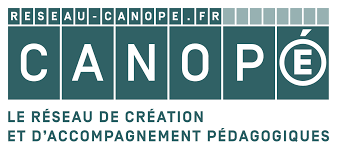 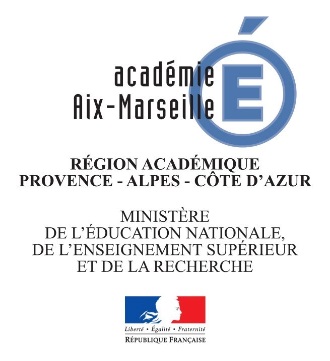 Fiche de candidature Il était une fois une œuvre d’art2017-2018A renvoyer à l’attention :d’Emmanuelle Aubouin, chargée de mission patrimoine emmanuelle.amic-aubouin@ac-aix-marseille.frou de Peggy Rago, chargée de mission Musiques actuelles peggy.rago@ac-aix-marseille.frATTENTION ! RENVOYER CE DOCUMENT AVANT LE 30 juin 2017Cocher la formule souhaitée : Partenariat avec le musée Granet d’Aix en ProvencePartenariat avec les musées de MarseillePartenariat avec le service Archéologie de MartiguesPartenariat avec le Château de TarasconChoix d’étude d’un objet patrimonial de proximité - Lequel ? :Etablissement : Nom de l’enseignant(e) porteur du projet : Spécialité :Coordonnées (adresse électronique, numéro de téléphone) : Noms et spécialités des autres membres de l’équipe pédagogique : Niveau de classe concernée : Détail du projet (une dizaine de lignes) :